Supplementary Materials:Supplemental Table 1. Evaluation of quality of included observational studies using the Newcastle-Ottawa Scale (NOS) score. Supplemental Table 2. Evaluation of risk of bias of included RCTs using the Cochrane Risk of Bias tool+ = low risk, - = high risk, ? = unknown riskSupplemental Figure 1:1A: Funnel Plot illustrating the risk of Acinetobacter infection with chlorhexidine bathing versus comparator. Dashed line indicates pooled relative risk of 0.67.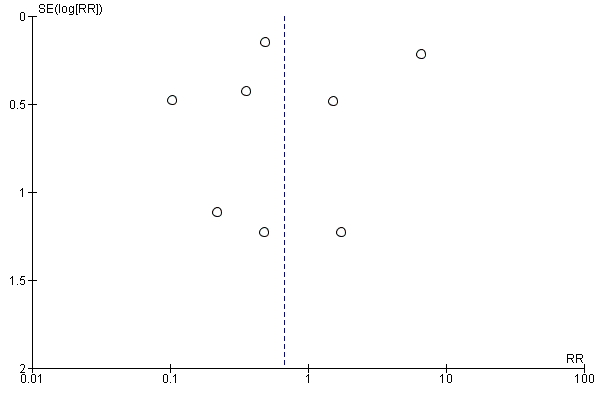 1B: Funnel Plot illustrating the risk of Klebsiella species infections with chlorhexidine bathing versus comparator. Dashed line indicates pooled relative risk of 0.57.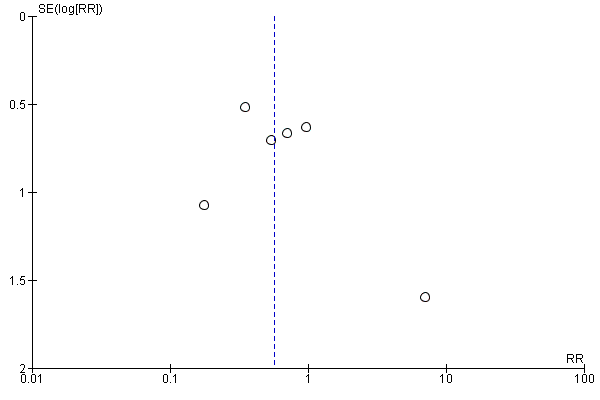 1C: Funnel Plot illustrating the risk of E.coli infection with chlorhexidine bathing versus comparator. Dashed line indicates pooled relative risk of 1.74.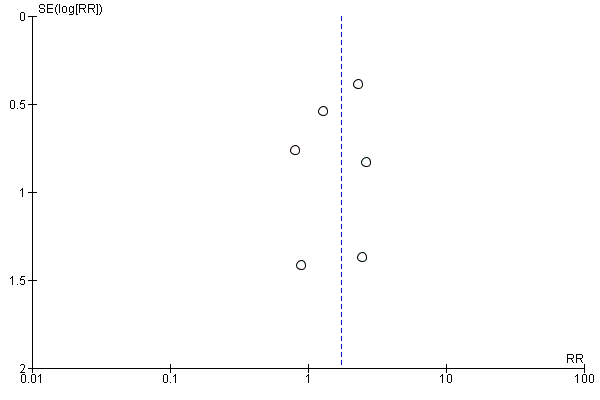 1D: Funnel Plot illustrating the risk of Enterobacter infection with chlorhexidine bathing versus comparator. Dashed line indicates pooled relative risk of 0.75.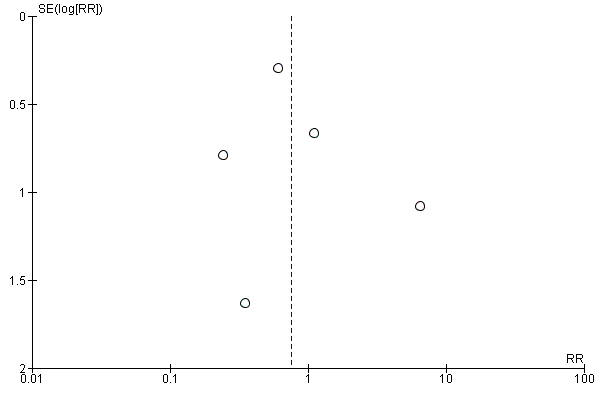 1E: Funnel Plot illustrating the risk of Pseudomonas infection with chlorhexidine bathing versus comparator. Dashed line indicates pooled relative risk of 0.92.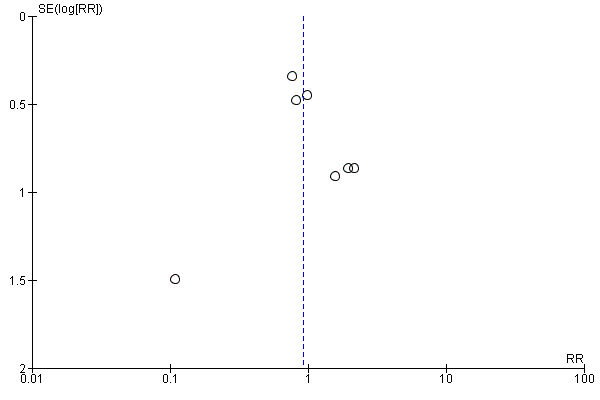 AuthorYear publishedStudy designSelectionSelectionSelectionSelectionComparabilityComparabilityOutcomeOutcomeOutcomeNOS scoreAuthorYear publishedStudy designRepresentativeness of exposed cohortRepresentativeness of non-exposed cohortAscertainment of exposureDemonstration that outcome of interest was not present at start of studyStudy controls for ageStudy controls for any additional factorAssessment of outcome from secure recordsDelay between episodes ≤ 90 daysFollow up period clearly reportedNOS scoreApisarnthanarak262014PC1110111118Bleasdale202007PC1110111118Cassir62015PC1110111118Chung272015PC1110001116Dicks282016RC1110001116Evans292010RC1110111118Gould42007RC1110111118Martínez-Reséndez302014PC1110111118Montecalvo312012PC1110001116Hong322017RC1111111119Urbancic332018PC1110111118PC = Prospective cohort; RC = Retrospective CohortPC = Prospective cohort; RC = Retrospective CohortPC = Prospective cohort; RC = Retrospective CohortPC = Prospective cohort; RC = Retrospective CohortPC = Prospective cohort; RC = Retrospective CohortPC = Prospective cohort; RC = Retrospective CohortPC = Prospective cohort; RC = Retrospective CohortPC = Prospective cohort; RC = Retrospective CohortPC = Prospective cohort; RC = Retrospective CohortPC = Prospective cohort; RC = Retrospective CohortPC = Prospective cohort; RC = Retrospective CohortPC = Prospective cohort; RC = Retrospective CohortPC = Prospective cohort; RC = Retrospective CohortFirst author, year publishedRandom sequence generationAllocation concealmentBlinding of participants and personnelBlinding of outcome assessmentIncomplete outcome dataSelective reportingOther biasBoonyasiri, 20157++++++?Camus, 20058++++++?Climo, 20133++++++-Noto, 20155+++++++